Publicado en Barcelona el 02/08/2016 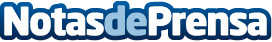 Bubble Football, la actividad deportiva de moda en EspañaEspaña vive el deporte con gran intensidad. Los éxitos logrados en diferentes disciplinas no ha hecho sino aumentar el interés por las competiciones. Pero los españoles también somos aficionados a la diversión y las actividades lúdicas, de modo que opciones como el Bubble Football no han tardado en afianzarse como un deporte con gran número de seguidores, un número que no deja de aumentar, según la marca oficial Bubble Football en EspañaDatos de contacto:GriselMarca Oficial Bubble Football ®930171732Nota de prensa publicada en: https://www.notasdeprensa.es/bubble-football-la-actividad-deportiva-de-moda Categorias: Fútbol Entretenimiento Otros deportes http://www.notasdeprensa.es